Схема №62границы прилегающих территорий Забайкальский край Карымский район с.УрульгаМуниципальное дошкольное образовательное учреждение «Детский сад Теремок», ул. Коммунальная, 3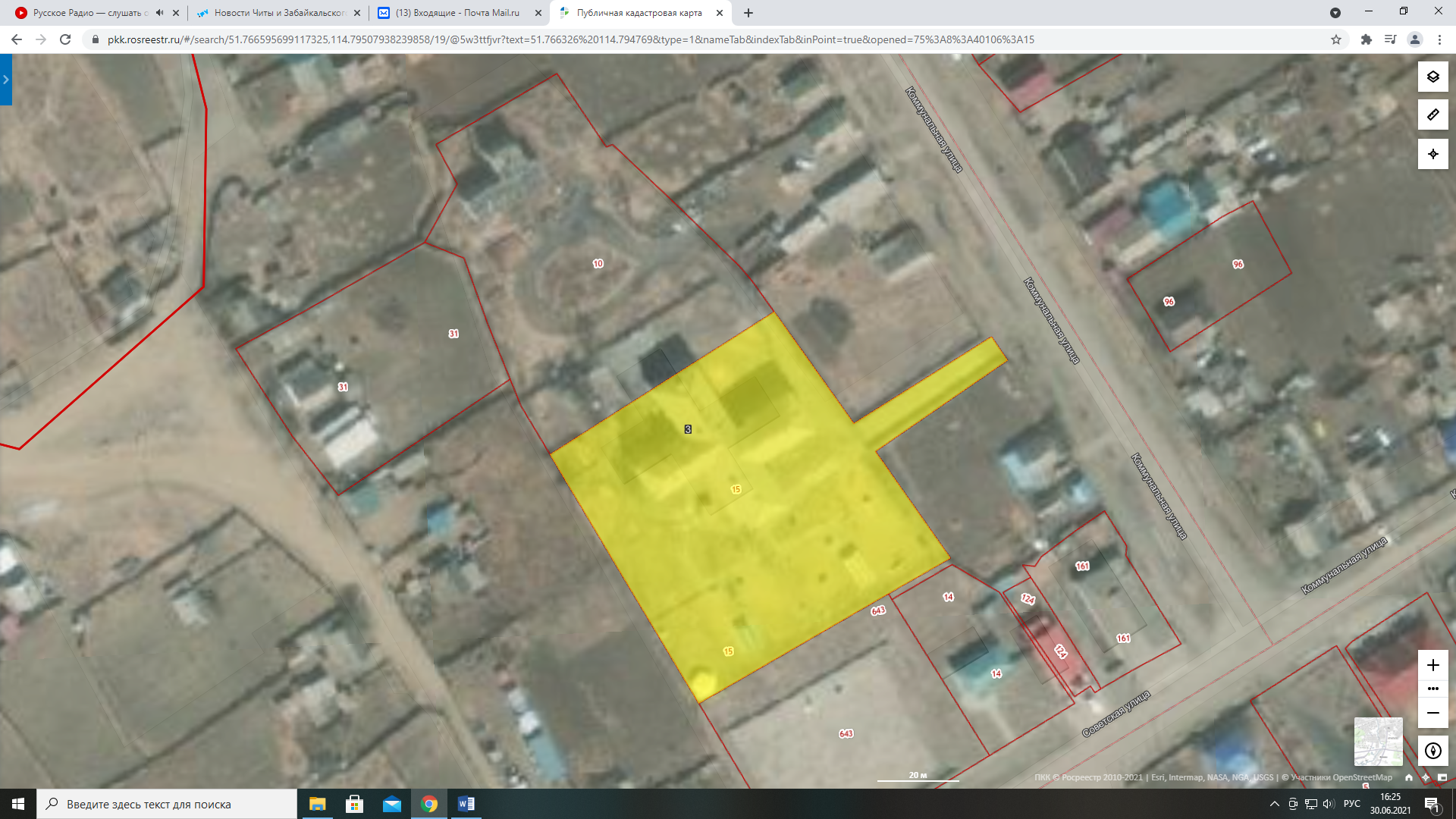 «Детский сад Теремок», ул. Коммунальная, 3 - 